ОПОРНЫЕ СИГНАЛЫ КАК ОДИН ИЗ СПОСОБОВ ИЗУЧЕНИЯ АНГЛИЙСКОГО ЯЗЫКА Говорение на иностранном языке, особенно в монологической форме, представляет большую трудность для обучающихся. Обучение с помощью метода опорных сигналов важно потому, что позволяет избежать или сократить до минимума в процессе обучения и общения использование посредника – родного языка. Тем не менее, сохраняется опосредованная подсказка в виде различных символов, знаков, кодов или сокращений, которая позволяет управлять высказыванием и необходимость в которой постепенно убывает по мере формирования речевого умения, до полного исчезновения на его последней стадии.   Назначение опор заключается в том, чтобы, вызвав ассоциации с жизненным и речевым опытом обучающихся, опосредованно помочь построению речевого высказывания. Опоры составляются как с помощью слов, так и с помощью различных изображений действительности и могут использоваться в рамках одного конспекта обособленно друг от друга и во взаимодействии, дополняя друг друга. В среднем на изучение той или иной темы отводится 2-3 урока: знакомство с новыми лексическими единицами, отработка произношения и орфографии новых слов, использование лексических единиц в грамматических структурах. На заключительном этапе работы по той или иной теме используется опорный конспект. Приступая к работе над очередной темой опорного конспекта, учитель, совместно с обучающимися, продумывает примерные тексты монологических высказываний. Эти примерные тексты с отражением в них основных смысловых вех, служат отправным материалом для выделения опорных сигналов и составления опорных конспектов. Составленный на основе полученных знаний по той или иной теме примерный рассказ ученика является исходным материалом для опорного конспекта, уменьшенным по объёму, но сохраняющим основную информацию текста. Затем учитель и обучающиеся решают, какие слова и словосочетания в рассказе являются ключевыми и какими символами нужно их выделить в опорном конспекте. Отдельные ключевые слова передаются простыми рисунками или условными обозначениями. Также выделяются в тексте цифры и даты, имеющие важное значение. Тем самым определяются опорные сигналы конспекта. Затем опорные сигналы располагаются в нужной последовательности, благодаря чему достигается простота и наглядность конспекта. Группы опорных сигналов, объединённые общей подтемой, выделяются в конспектах в виде блоков. Блоковое деление конспектов рассчитано на одновременное восприятие и запоминание групп взаимосвязанных объектов. Это облегчает запоминание конспекта.Затем обучающимся даётся домашнее задание составить свои индивидуальные конспекты, например, для участия в классном конкурсе на лучший конспект. После этого в классе составляется окончательный вариант опорного конспекта. Виды опорных сигналов: смысловые, ассоциативные, аббревиатурные, вербальные, графические. Формы опорных сигналов: схемы, таблицы, диаграммы, опорный конспект, алгоритм, ассоциативное поле.   Отвечая на вопрос, почему нельзя просто заучить текст и пересказать его, можно сказать, что принципиальное отличие здесь заключается в том, что метод опорных сигналов позволяет обучающимся не просто механически заучивать текст, зачастую не понимая его содержания, а именно мыслить на языке, самим конструировать грамматические формы, строить речевые высказывания, не копируя предложенный текст, а обогащая его в соответствии со своими жизненными представлениями. Ниже привожу несколько примеров опорных сигналов, которые я непосредственно использую в своей практике:   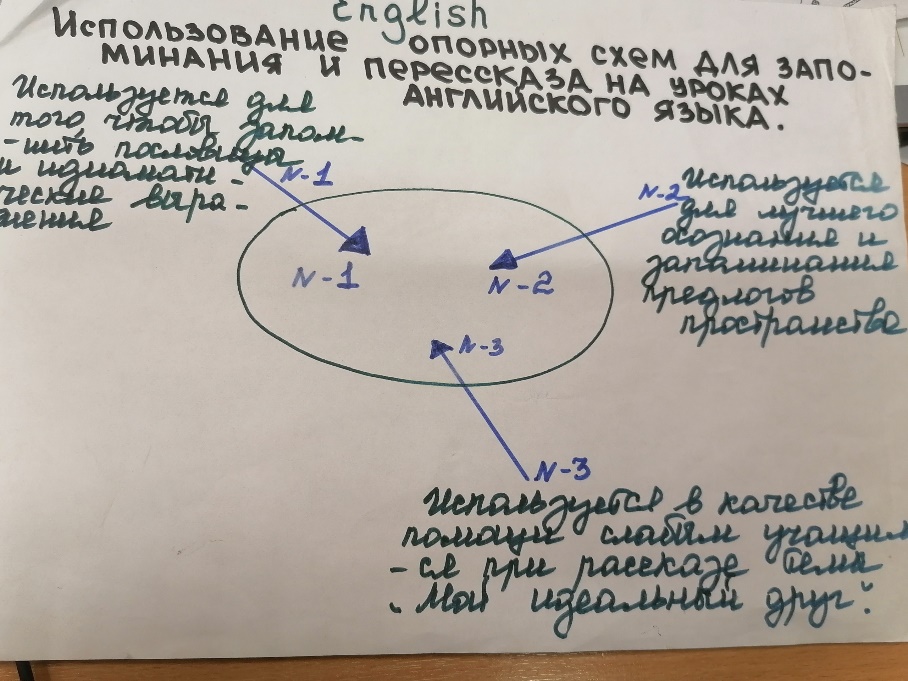 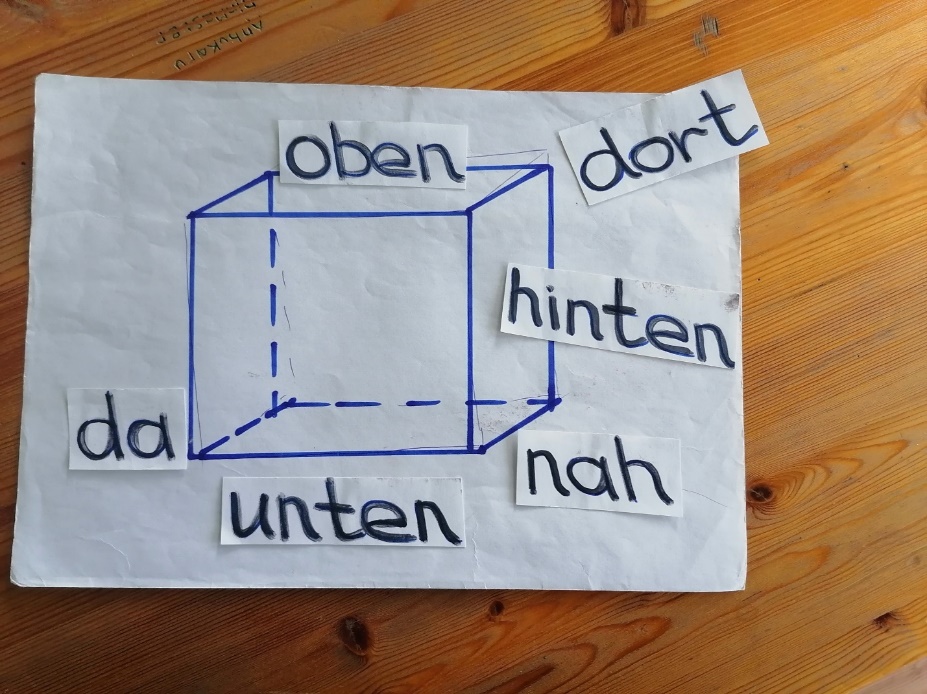 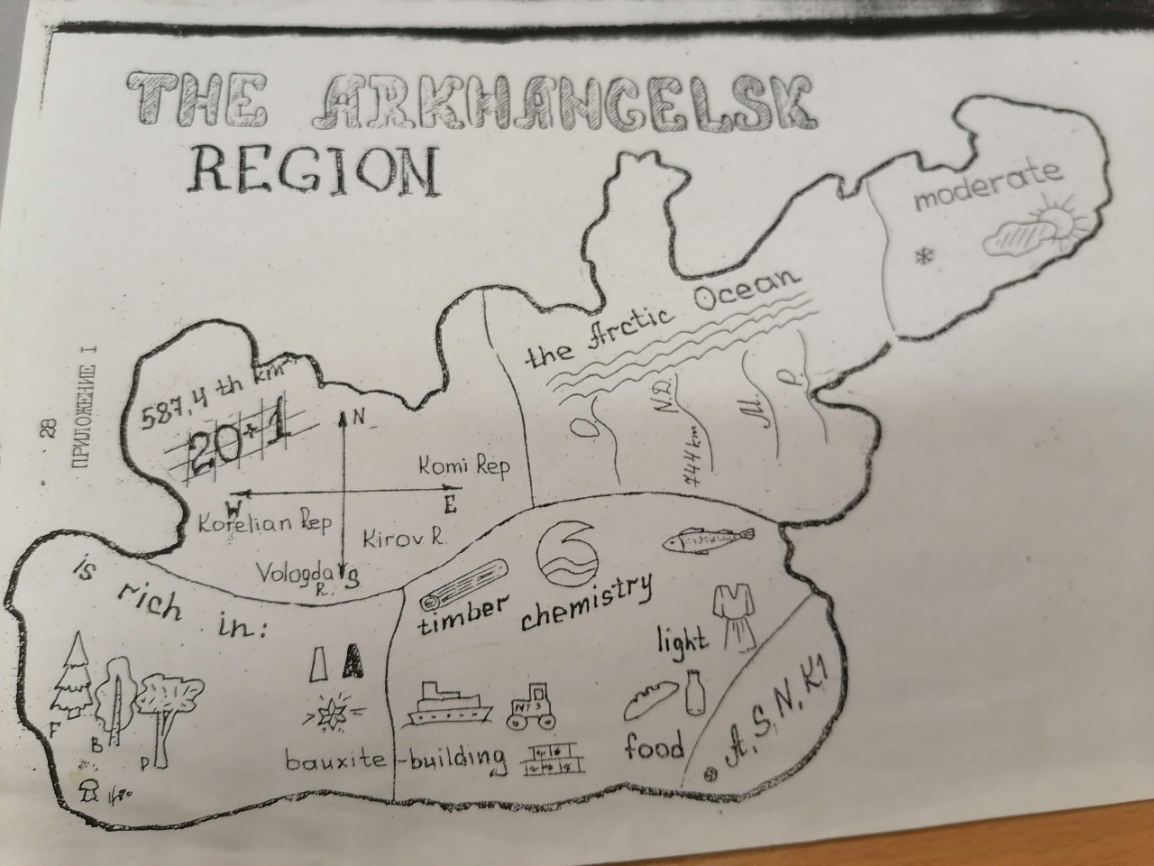 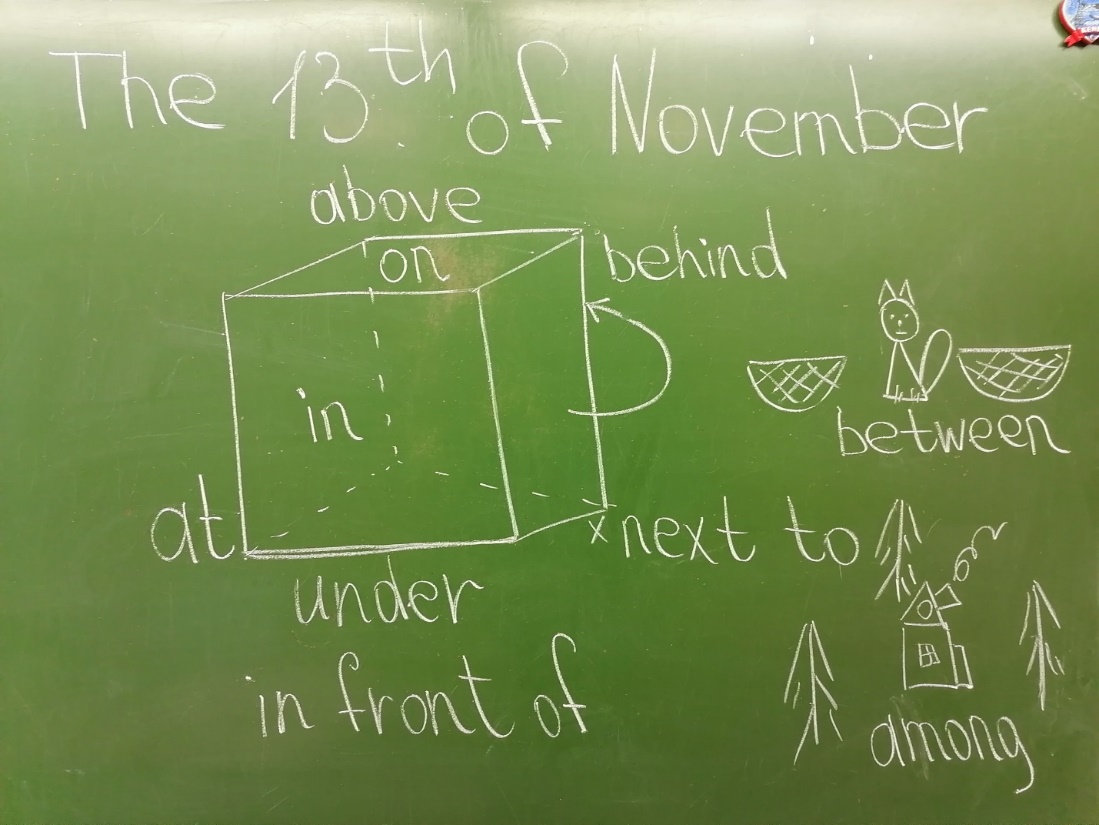 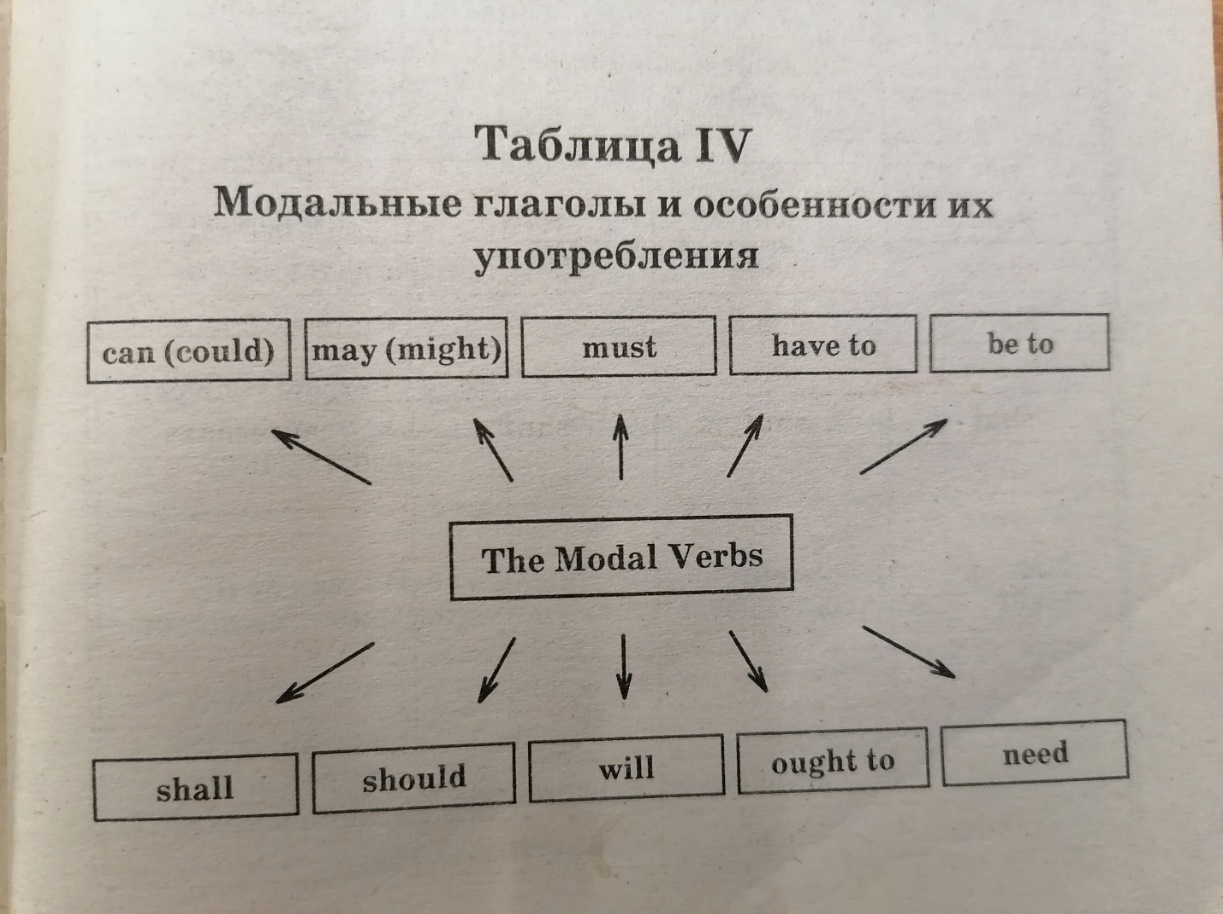 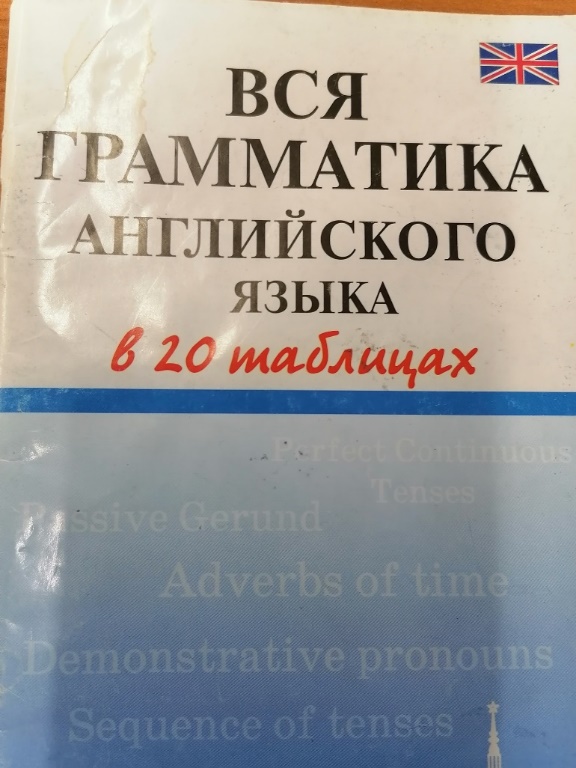 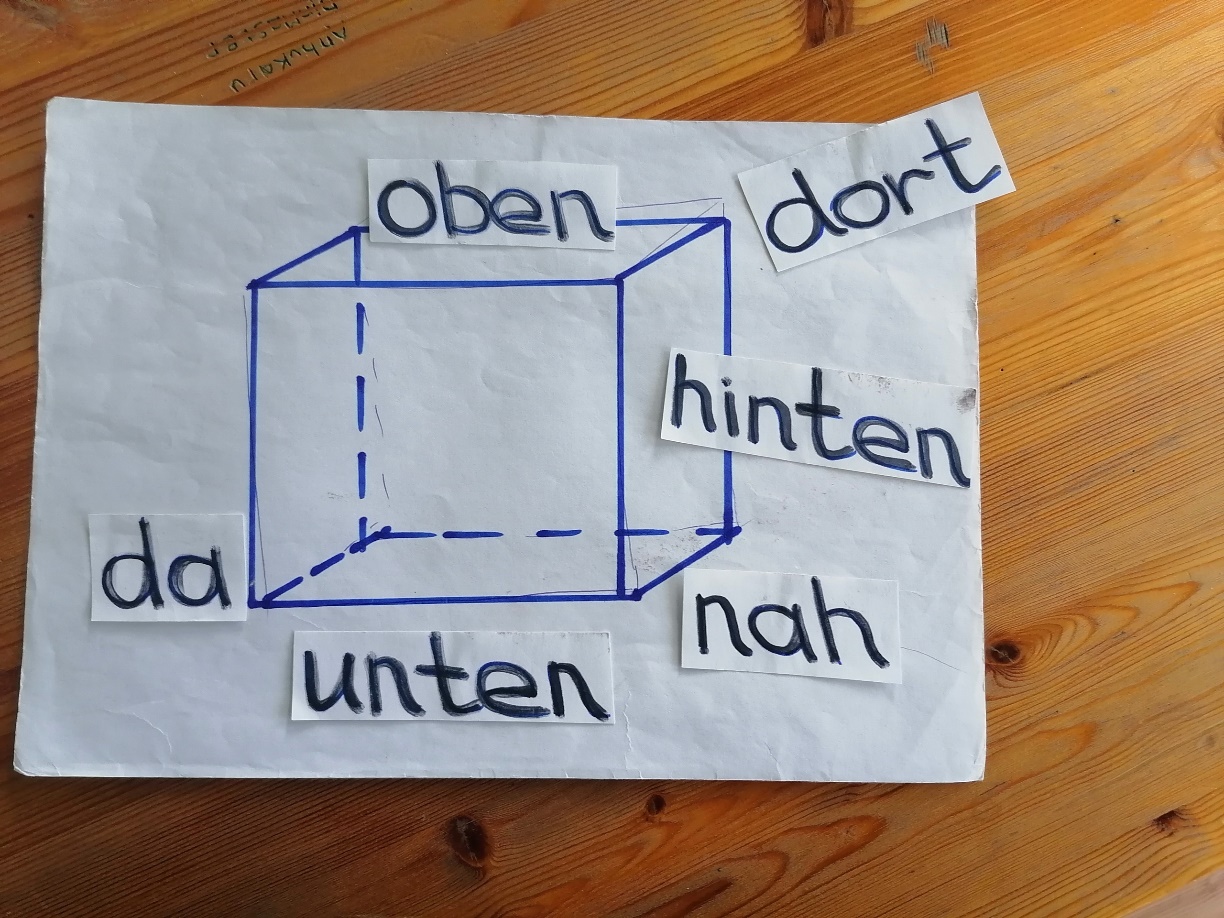 Клепенкова Любовь Львовна, учитель английского языка МБОУ СШ № 26